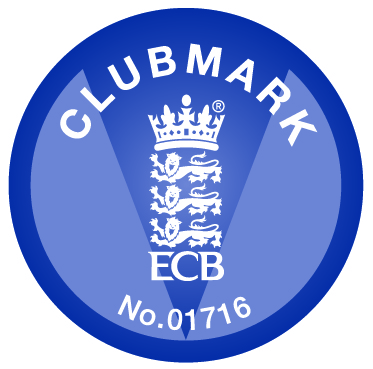 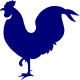 SHENFIELD CRICKET CLUB22A Chelmsford Road, Shenfield, Essex CM15 8RQ Tel. 01277 210108 Website:  www.shenfield.cc     Twitter:  https://twitter.com/Shenfield_CC    E-mail: mail@shenfield.ccMembers of the SHEPHERD NEAME ESSEX LEAGUE (Website: www.essexcricket.com)2019 Registration for adult membership (age 18+)Personal detailsForename…………………………………………………………………………………………..…………………………………………………………………………………………..SurnameOccupation:…………………………………………………………………………………………..…………………………………………………………………………………………..Date of birth…………………………………………………………………………………………..…………………………………………………………………………………………..Occupation & [First Aid Qualified          DBS        ] …………………………………………………………………………………………..…………………………………………………………………………………………..		        (please tick if applies)Address…………………………………………………………………………………………..…………………………………………………………………………………………..Town…………………………………………………………………………………………..…………………………………………………………………………………………..Postcode…………………………………………………………………………………………..…………………………………………………………………………………………..Home phone number…………………………………………………………………………………………..…………………………………………………………………………………………..Mobile phone number…………………………………………………………………………………………..…………………………………………………………………………………………..Email address…………………………………………………………………………………………..…………………………………………………………………………………………..Emergency contact name & relationship…………………………………………………………………………………………..…………………………………………………………………………………………..Emergency contact phone number…………………………………………………………………………………………..…………………………………………………………………………………………..Membership fees payable (please tick appropriate box)Membership fees payable (please tick appropriate box)Membership fees payable (please tick appropriate box)Standard Player membership £60 p.a.        Concessions (students, unemployed) £30 p.a.Standard Player membership £60 p.a.        Concessions (students, unemployed) £30 p.a.Standard Player membership £60 p.a.        Concessions (students, unemployed) £30 p.a.Social membership (including 5th XI) £10 p.a. Payment can be made by bank transfer to SCC Subscription Account:Sort code: 40 11 60           Account number: 91100467      Reference: your nameOr by cheque made payable to ‘Shenfield Cricket Club’Social membership (including 5th XI) £10 p.a. Payment can be made by bank transfer to SCC Subscription Account:Sort code: 40 11 60           Account number: 91100467      Reference: your nameOr by cheque made payable to ‘Shenfield Cricket Club’Social membership (including 5th XI) £10 p.a. Payment can be made by bank transfer to SCC Subscription Account:Sort code: 40 11 60           Account number: 91100467      Reference: your nameOr by cheque made payable to ‘Shenfield Cricket Club’IMPORTANT PLEASE READ Data protection The information you provide in this form will be used solely for dealing with you as a member of Shenfield Cricket Club. The club has a Data Privacy Policy which can be found on the website of the club. Your data will be stored and used in accordance with this policy. The club may arrange for photographs or videos to be taken of club activities and published on our website or social media channels to promote the club. If you consent to your image being used by the club in this way, please tick hereAgreement to club policies I confirm I have read, consent to and agree with all the clubs policies (available on the SCC website), including the Data Privacy Policy, SCC Constitution, Code of Conduct and Core Values.IMPORTANT PLEASE READ Data protection The information you provide in this form will be used solely for dealing with you as a member of Shenfield Cricket Club. The club has a Data Privacy Policy which can be found on the website of the club. Your data will be stored and used in accordance with this policy. The club may arrange for photographs or videos to be taken of club activities and published on our website or social media channels to promote the club. If you consent to your image being used by the club in this way, please tick hereAgreement to club policies I confirm I have read, consent to and agree with all the clubs policies (available on the SCC website), including the Data Privacy Policy, SCC Constitution, Code of Conduct and Core Values.IMPORTANT PLEASE READ Data protection The information you provide in this form will be used solely for dealing with you as a member of Shenfield Cricket Club. The club has a Data Privacy Policy which can be found on the website of the club. Your data will be stored and used in accordance with this policy. The club may arrange for photographs or videos to be taken of club activities and published on our website or social media channels to promote the club. If you consent to your image being used by the club in this way, please tick hereAgreement to club policies I confirm I have read, consent to and agree with all the clubs policies (available on the SCC website), including the Data Privacy Policy, SCC Constitution, Code of Conduct and Core Values.Signature………………………………………………..………………………………………..Signature………………………………………………..………………………………………..Date……………………………………………….